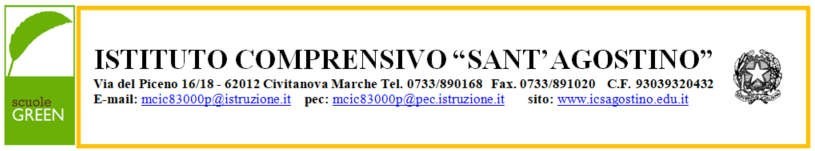 Oggetto: Domanda di ammissione ai permessi art. 33 L. 104/92(per lavoratori portatori di handicap in stato di gravità). Al Dirigente scolasticoIo sottoscritto ________________________________________________ codice fiscale ___________________________ nato il __/__/____ a _________________________________ prov. (__)  e residente in ___________________________________________, - (__) in servizio presso codesta istituzione scolastica in qualità di ______________________________________________	 a tempo determinato/indeterminatoPREMESSOdi essere affetto da handicap in situazione di gravità accertata ai sensi dell'art. 4, comma 1, della legge n° 104/1992, CHIEDEdi usufruire, ai sensi dell'art. 33, comma 6, della medesima legge e in base alle reali esigenze: 3 giorni di mensile: dal __/__/____  al __/__/____ tot. giorni ____	 2 ore di permesso giornaliero: dalle ore __:__ del giorno __/__/____A tal fine:    Si allega certificato della ASL attestante la connotazione di gravità dell'handicap di cui al comma 3 dell'art. 3 della L.104/1992;  Si impegna a presentare dichiarazione a cadenza annuale che da parte della ASL non si è provveduto a revoche, rettifiche o modifiche circa il giudizio sulla connotazione di gravità, nonchè a comunicare. Consapevole che le dichiarazioni mendaci, la falsità negli atti e l'uso di atti falsi sono puniti, ai sensi dell'art. 76 del D.P.R. n. 445/2000, con le sanzioni previste dalla legge penale e dalle leggi speciali in materia, dichiara che:  Necessita delle agevolazioni per le esigenze legate alla propria situazione di handicap grave;  è consapevole che la possibilità di fruire delle agevolazioni comporta un onere per l'amministrazione e un impegno di spesa pubblica che lo Stato e la collettività sopportano per l'effettiva tutela dei soggetti in stato di handicap.Distinti saluti. Data __/__/____									Firma												___________________